Lesson 8: Represent and Solve Story ProblemsLet’s show what happens in a story problem and solve it.Warm-up: Act It Out: Birds in a Fountain8 birds were splashing in the fountain.
3 of the birds flew away.How can you act out this story?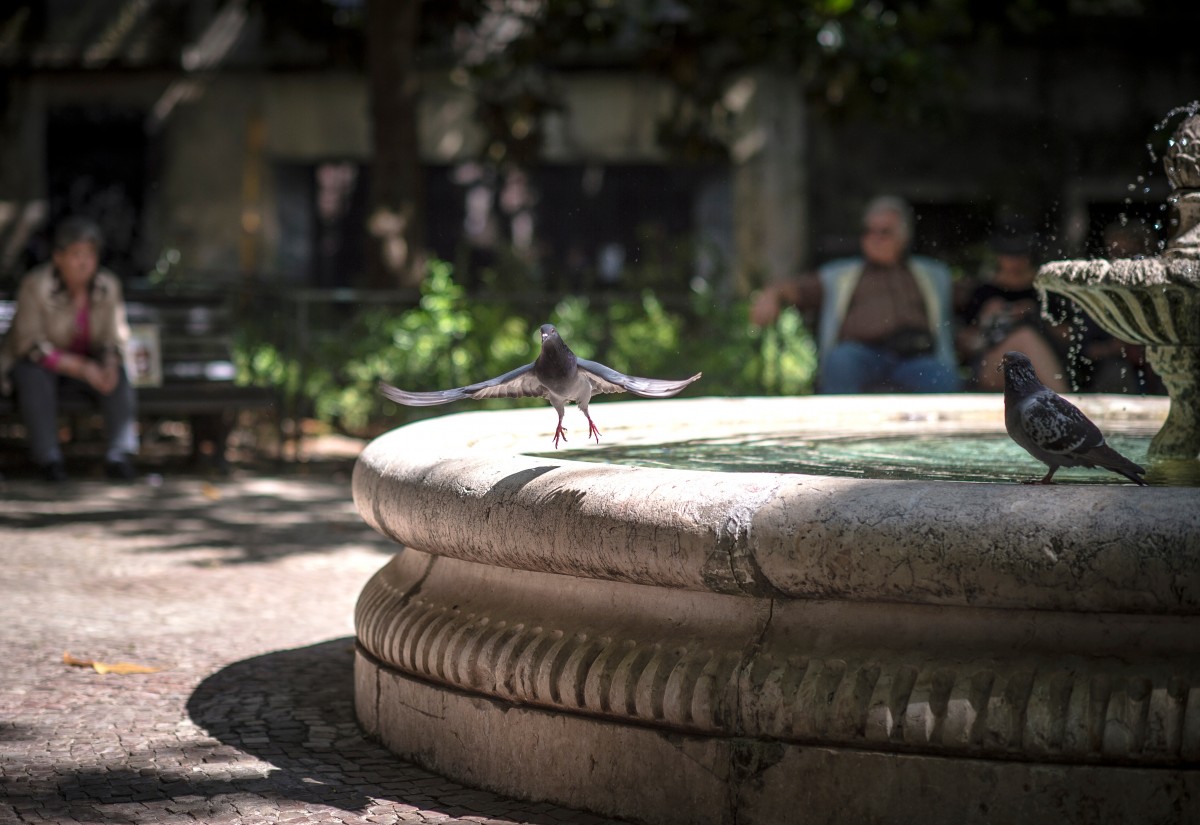 8.1: Questionless Story Problems8 birds were splashing in the fountain.3 of the birds flew away.Priya planted 6 flowers in the neighborhood garden at the park.Diego planted 3 more flowers in the garden.8.2: From a Story to a Story ProblemNoah had 5 crayons.Jada gave Noah 4 more crayons.How many crayons does Noah have now?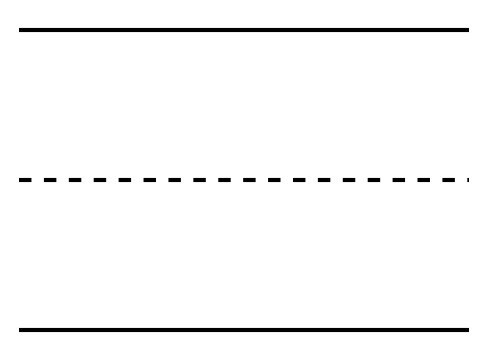 8.3: Centers: Choice TimeChoose a center.Math Stories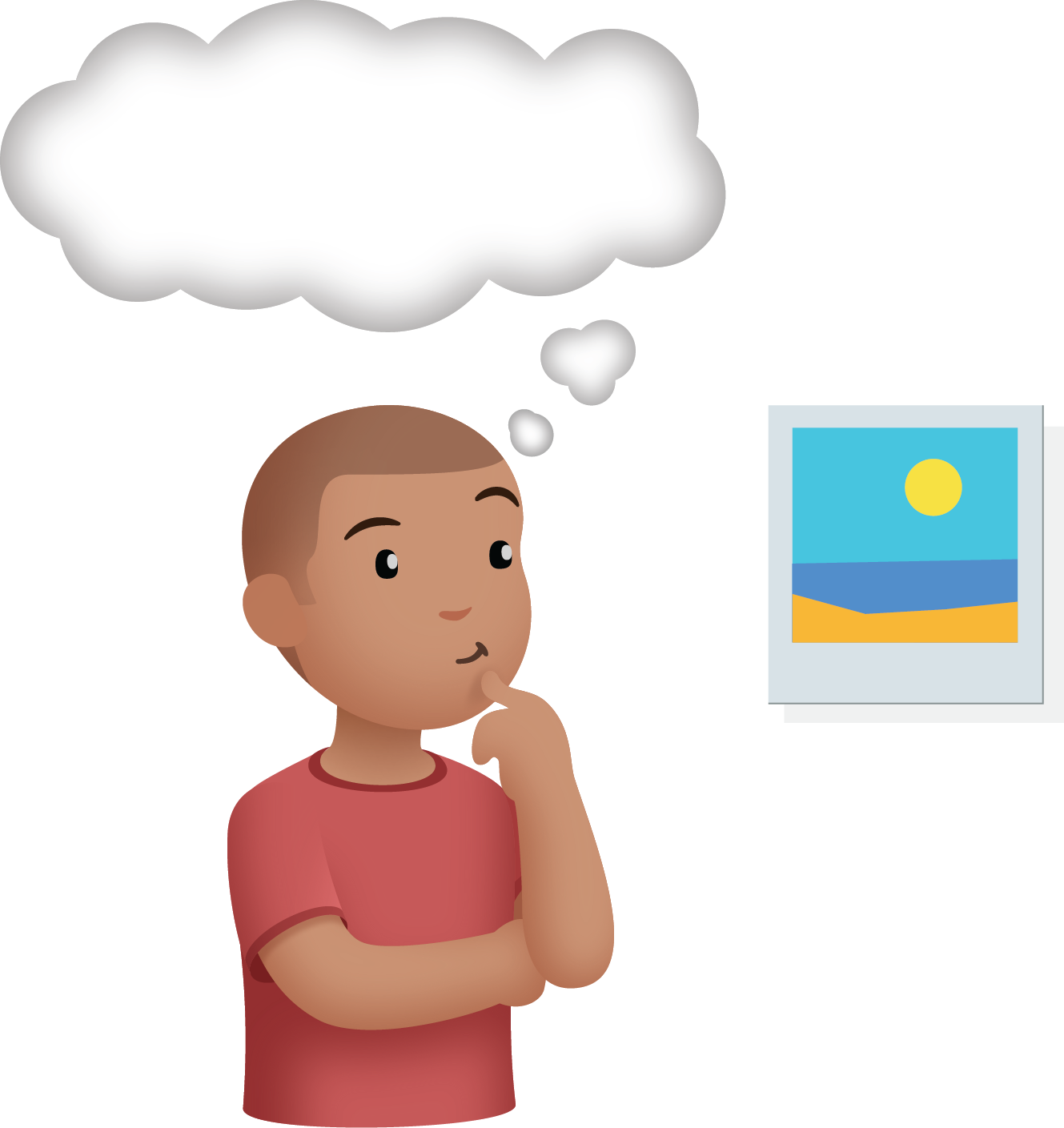 Subtraction Towers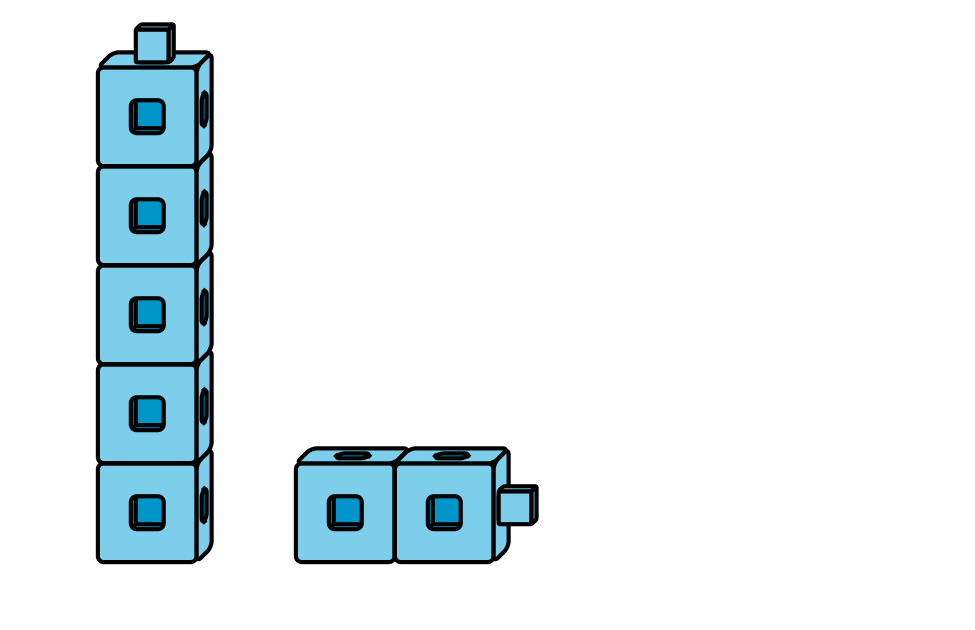 5-frames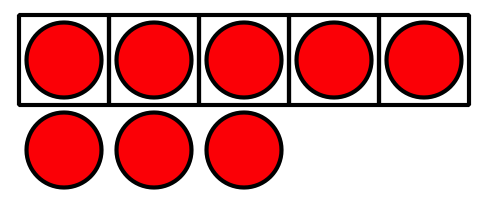 Build Shapes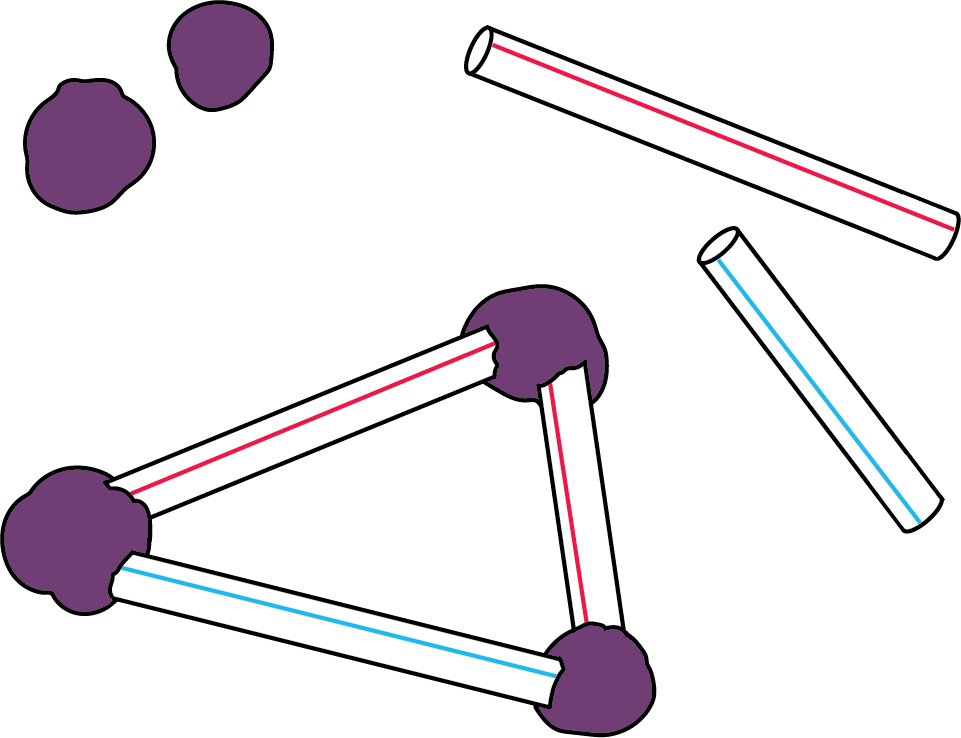 Counting Collections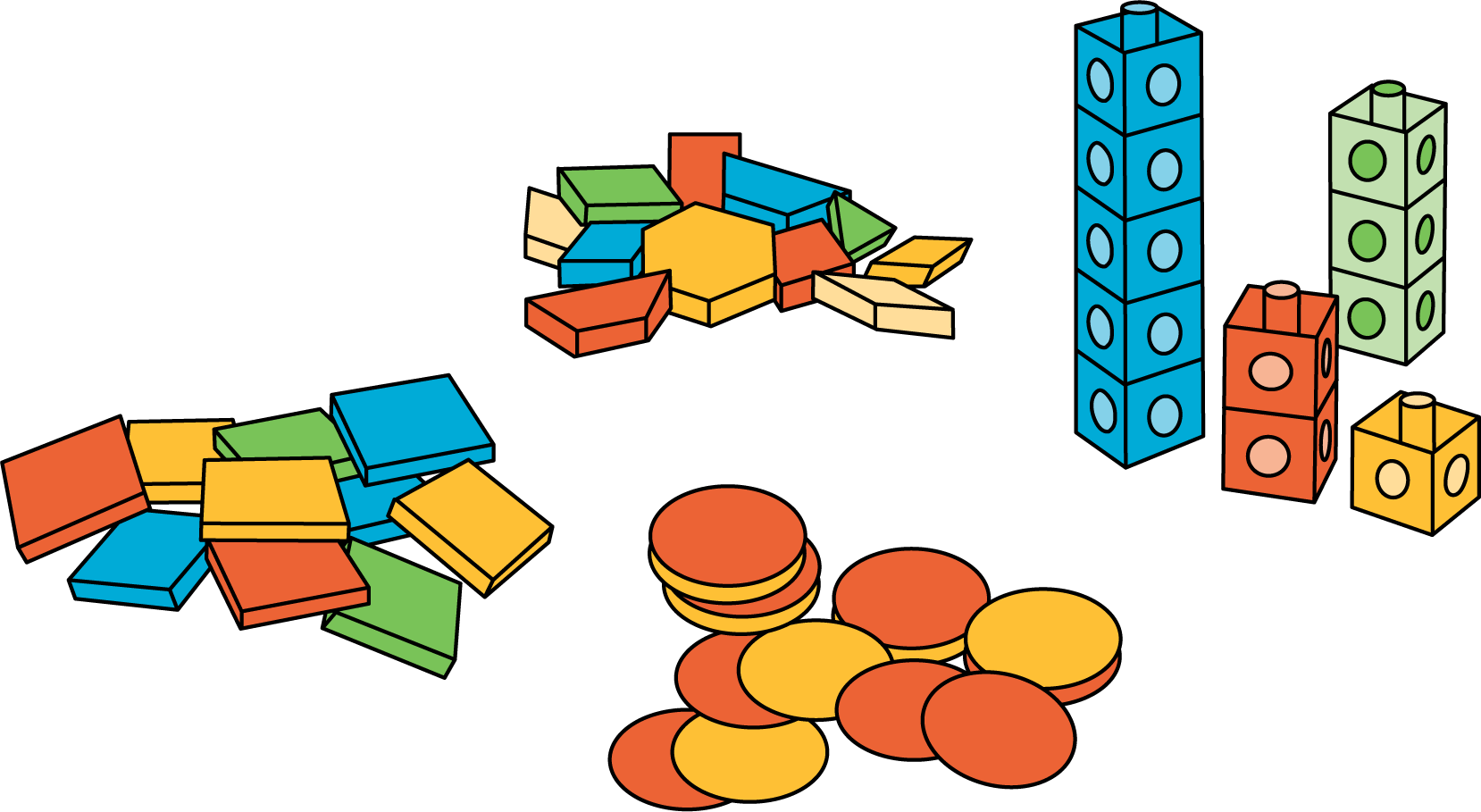 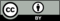 © CC BY 2021 Illustrative Mathematics®